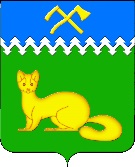               АДМИНИСТРАЦИЯ БОГУЧАНСКОГО СЕЛЬСОВЕТА				БОГУЧАНСКОГО РАЙОНА				  КРАСНОЯРСКОГО КРАЯП О С Т А Н О В Л Е Н И Е   20.09.2023 г.                           с. Богучаны                                      № 181 - пОб утверждении списка очередностиграждан, состоящих на учетена получение жилья	           В соответствии с гл. 7 Жилищного Кодекса РФ, с Законом Красноярского края от 23.05.2006г. N 18-4751 "О порядке ведения органами местного самоуправления учета граждан в качестве нуждающихся в жилых помещениях, предоставляемых по договорам социального найма на территории края", с Уставом Богучанского сельсовета.	       ПОСТАНОВЛЯЮ:          1.Утвердить список очередности граждан, нуждающихся в жилых помещениях, на 20.09.2023 год, согласно приложения № 1.          2. Контроль за выполнением данного постановления возложить на заместителя Главы администрации Богучанского сельсовета В.П. Каликайтис.       3. Постановление вступает в силу со дня подписания.Глава Богучанского сельсовета                                                  Л.В. Шмелёва                                                                                                                                                   Приложение № 1                                                                                                                 к постановлению № 181 -п от 20.09.2023                                                                Список граждан,состоящих на учёте в качестве нуждающихсяв жилых помещениях, по состоянию на 20.09.2023г.№п/пФ.И.О.ПримечаниеСоловьева Виктория ВитальевнасиротаСоловьева Яна ВитальевнасиротаЗавьялов Артем ВикторовичсиротаПопович Зоя АнатольевнаЧернышова (Перепелкина) Алла ВикторовнаНосик Сергей ВасильевичКривоногова Инна СергеевнаСоседова Валентина ОлеговнаГуслякова Александра СтепановнаБортникова Татьяна ЕвгеньевнаБородина Анна ВладимировнаСтрученко Владимир ВладимировичЕремеева Маргарита АлександровнаИожица Валентин СергеевичГлушнева Алена МихайловнаЛотовинова Алёна ВикторовнаАнаньев Михаил ЛеонидовичСидорова Екатерина ВалерьевнаКудренок Нина ВалентиновнаОмурбаева Токтобюбю БакашевнаГалюлина Светлана СабирьяновнаАрискин Николай Витальевич